RIMI PIEGĀDES PORTĀLS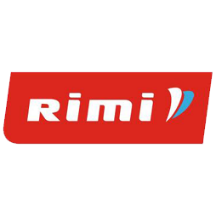 PILNVAROTĀ LIETOTĀJA IECELŠANAS FORMALai sava uzņēmuma personālam nodrošinātu piekļuvi RIMI piegādes portālam, sniedziet turpmāk pieprasīto informāciju un nosūtiet veidlapu uz e-pastu iRimi@rimibaltic.com.Ņemiet vērā! Lietotāju konti tiks izveidoti tikai pēc tam, kad RIMI e-pastā tiks saņemts parakstīts dokuments.Uzņēmuma nosaukums („Piegādātājs”): Piegādātājs ieceļ personu, kas turpmāk norādīta kā „pilnvarots lietotājs” ar RIMI piegādes portāla „pilntiesīga lietotāja” vai „ierobežota lietotāja” statusu un apliecina, ka:- darbinieks ir nodarbināts Piegādātāja uzņēmumā vai ir Piegādātāja apakšuzņēmēja darbinieks ;- darbiniekam ir pamats un pienācīgas pilnvaras piekļūt RIMI piegādes portālam un „pilna lietotāja” statusa piešķiršanas gadījumā RIMI piegādes portālā noslēgt saistošus līgumus (vai pielikumus) Piegādātāja vārdā;- darbinieks ir pienācīgi informēts par personīgās informācijas (vārdu, uzvārdu, amatu, profesionālo e-pastu, tālruņa numuru) sniegšanu RIMI;- Piegādātājs nekavējoties paziņo RIMI, ja mainās turpmāk minētā darbinieka statuss;- Piegādātājs ir pilnā mērā atbildīgs par RIMI piegādes portāla izmantošanu vai piekļuvi tam, ja to veic kāds no tā darbiniekiem (pilnvarotajiem lietotājiem) vai jebkura persona, vai organizācija, kura Piegādātāja nolaidības rezultātā piekļuvei RIMI piegādes portālam izmanto Piegādātājam piešķirtās ID un paroles. Visa RIMI Piegādes portālā sniegtā informācija tiks uzskatīta par oficiālu informāciju (ieskaitot jebkuru pieteikumu vai pieprasījumu), kas iesniegta Piegādātāja vārdā. Visi līgumi (vai to pielikumi), ko Pilnīgais lietotājs noslēdzis vai grozījis ar RIMI Piegādes portāla starpniecību, tiks uzskatīti par noslēgtiem Piegādātāja vārdā un būs Piegādātājam juridiski saistoši.* APR: Akciju plānošanas rīka lietojumprogramma RIMI piegādes portālā, kas lietotājiem ļauj RIMI veikalos pieteikties un iesniegt produktus iepriekš noteiktiem akciju periodiem. Piegādātājs piešķir piekļuvi APR lietojumprogrammai tikai tiem darbiniekiem, kuru tiešajos darba pienākumos ietilpst Piegādātāja produktu vadība un tās veicināšanas un pārdošanas aktivitātes RIMI veikalos (piemēram, pārdošanas vadītājs; komerciālais direktors; galvenais grāmatvedis; galvenā grāmatveža palīgs utt.). Pilnvarotos lietotājus ar statusu “Pilnīgs lietotājs” Piegādātājs ir pienācīgi pilnvarojis slēgt saistošus līgumus (vai pielikumus) Piegādātāja vārdā RIMI Piegādes portālā. APR lietojumprogramma aizstās akcijas pieteikuma Excel veidlapu, kuru šobrīd piegādātāji aizpilda un iesniedz Rimi, kad vēlas organizēt akcijas pasākumus Rimi veikalos. Ikvienam, kuram šobrīd ir jāaizpilda RIMI akcijas pieteikums Excel failā, vajadzētu piešķirt piekļuvi APR lietojumprogrammai.IP adreses piekļuves ierobežojumi (nav obligāti):Jūs varat ierobežot pilnvarotā lietotāja piekļuvi RIMI piegādes portālam ar vienu vai vairākām IP adresēm, piemēram, ar jūsu fiksēto biroja IP adresi. Tādā gadījumā jūsu uzņēmuma lietotāji nevarēs piekļūt RIMI piegādes portālam no jebkuras citas vietas, kurai ir atšķirīga IP adrese. Ja vēlaties piemērot šādus uz IP adresi balstītus piekļuves ierobežojumus sava uzņēmuma pilnvarotajiem lietotājiem, lūdzu, turpmāk norādiet IP adresi, kurai atļaut piekļuvi:Šī pilnvarotā lietotāja nominācijas veidlapa ir neatņemama RIMI PIEGĀDES PORTĀLA PIEKĻUVES UN LIETOŠANAS NOTEIKUMU daļaApstiprināja:Piegādātāja pilnvarots pārstāvis Paraksts_______________________________________________Datums________________________________________________VārdsUzvārdsProfesionālā e-pasta adreseTālruņa numursAmats (darba pozīcija)Lietotāja pilnvaru veidsPiekļuva akciju pietikšanās sadaļai (APR*)Kuras valsts Rimi informācijai nepieciešama pieeja? Latvija   Lietuva   Igaunija